　　　　　　　　　　　　　　　　　　　　　　　　　　　　　　　　　　　　　　　　　　　　　　乳幼児を対象にした一次救命処置講習会を行い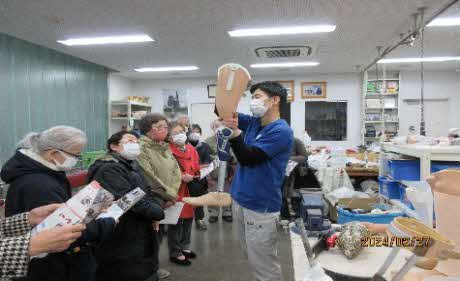 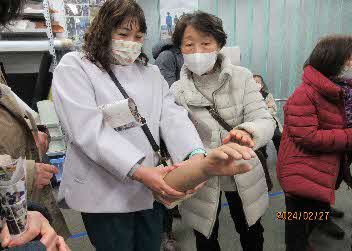 浦安市　　　　　　　　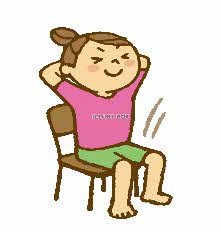 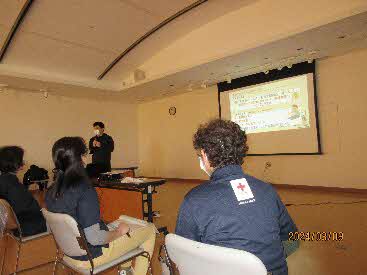 　市立中学校短期救急法講習会（2年生対象）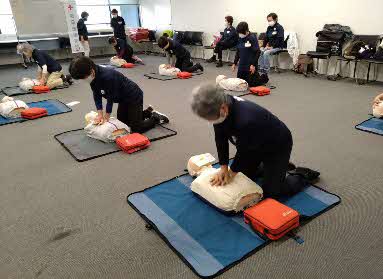 　1月17日（水）明海中学校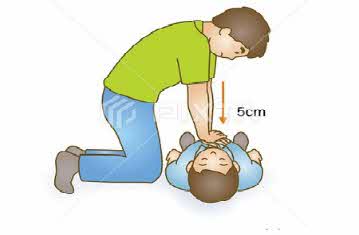 1月18日（木）入船中学校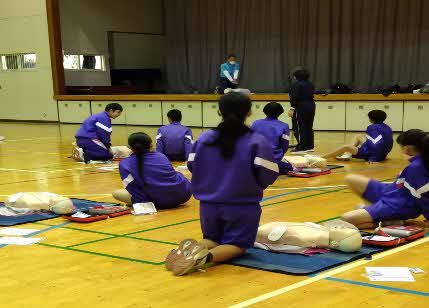 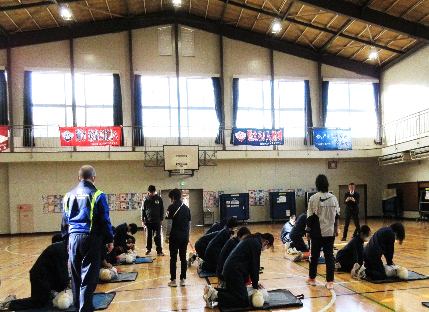 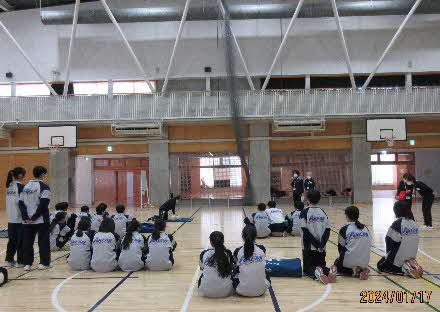 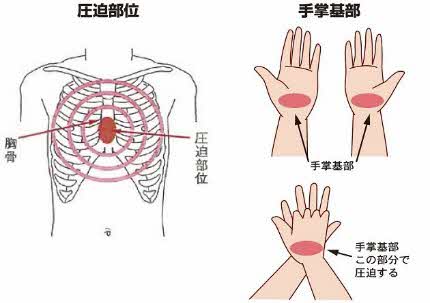 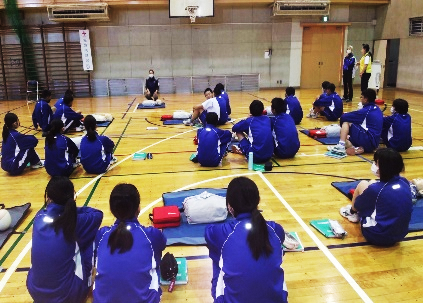 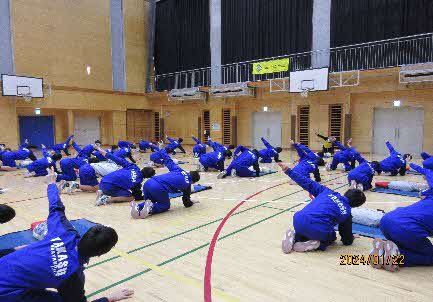 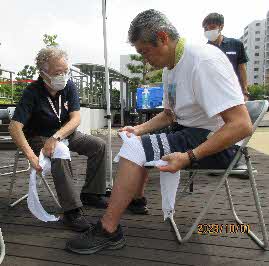 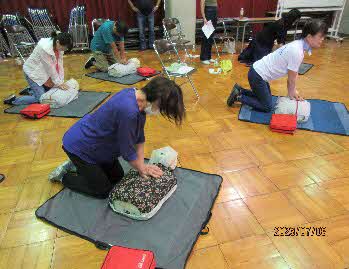 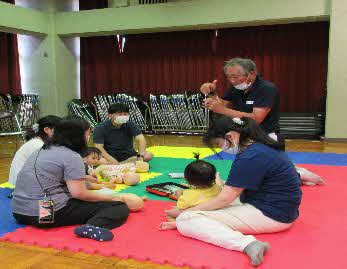 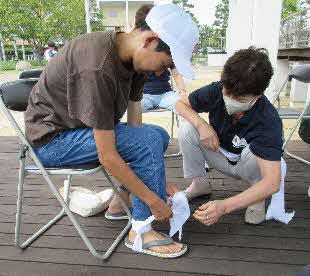 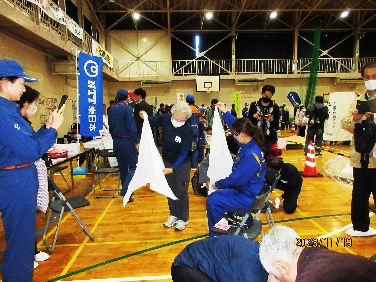 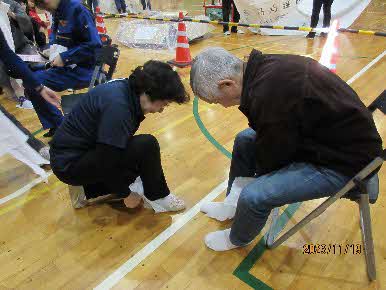 浦安市綜合防災訓練　― 堀江中学校 ―　　　　11月19日(日)　晴れ渡った初冬の空の下、　　　堀江中学校で防災訓練が行なわれました。　　　奉仕団は体育館で三角巾を使って膝と捻挫の　　　応急手当を体験していただきました。